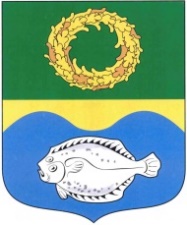 ОКРУЖНОЙ СОВЕТ ДЕПУТАТОВМУНИЦИПАЛЬНОГО ОБРАЗОВАНИЯ«ЗЕЛЕНОГРАДСКИЙ МУНИЦИПАЛЬНЫЙ ОКРУГ КАЛИНИНГРАДСКОЙ ОБЛАСТИ»РЕШЕНИЕот 21 декабря 2022 г.                                                                      № 250Зеленоградск                                   О присвоении почетного звания «Почетный гражданин муниципального образования «Зеленоградский муниципальный округ Калининградской области» Уколову Серафиму Яковлевичу	В соответствии с решением окружного Совета депутатов Зеленоградского муниципального округа от 20.04.2022 № 183                                        «Об учреждении почетного звания «Почетный гражданин муниципального образования «Зеленоградский муниципальный округ Калининградской области», на основании протокола о результатах тайного голосования от 21 декабря 2022 г. окружной Совет депутатов Зеленоградского муниципального округаРЕШИЛ:1. Присвоить почетное звание «Почетный гражданин муниципального образования «Зеленоградский муниципальный округ Калининградской области» Уколову Серафиму Яковлевичу.       	2. Опубликовать решение в газете «Волна» и разместить на официальном сайте органов местного самоуправления Зеленоградского муниципального округа.Глава Зеленоградского муниципального округа                                 Р.М. Килинскене